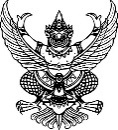 บันทึกข้อความส่วนราชการ มหาวิทยาลัยมหาสารคาม กองอาคารสถานที่ งาน........................................... ภายใน ..........ที่ อว 0605.1(8)/	วันที่	สิงหาคม  2566เรื่อง …………………………………………………………………………………………………………………………………………………เรียน …………………………………………………………………………………………………………………………………………………..	ภาคเหตุ ……………………………………………………………………………………………………………………..……………………………………………………………………………………………………………………………………….…………………..	ภาคความประสงค์ ………………………………………….………………………………………….………………..……………………………………………………………………………………………………………………………………….…………………..	ภาคสรุป ……………………………………………………………………………………………………………………..………………………………………………………………………………………………………………………………..………………………….		(.....................................................)	                                 ตำแหน่ง ....................................................................ที่ อว 0605.1(8)/ 						     มหาวิทยาลัยมหาสารคาม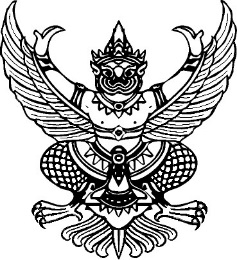 								     ตำบลขามเรียง  อำเภอกันทรวิชัย								     จังหวัดมหาสารคาม  44150	  สิงหาคม  2566เรื่องเรียนอ้างถึง  (ถ้ามี)สิ่งที่ส่งมาด้วย  (ถ้ามี)	ภาคเหตุ ……………………………………………………………………………………………………………………………………………………………………………………………………………………………………………………………………………….	ภาคความประสงค์ …………………………..…………………………………………………………………………………………………………………………………………………………………………………………………………………………………….	ภาคสรุป ……………………………………………………………………………………………………………………………………………………………………………………………………………………………………………………………………………….		ขอแสดงความนับถือ	                                        (.................................................)	                                ตำแหน่ง ....................................................กองอาคารสถานที่  มหาวิทยาลัยมหาสารคามโทร. 0 4371 1340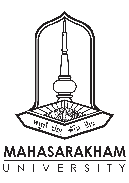 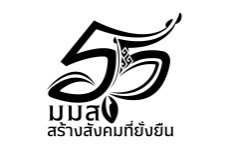 ระเบียบวาระการประชุม ........................................................ครั้งที่ ......./2566วันที่....................... ที่ ...... เดือน ......................... 2566  เวลา ....................... น.(การประชุมอิเล็กทรอนิกส์)............................................................ระเบียบวาระที่ 1  เรื่องแจ้งเพื่อทราบระเบียบวาระที่ 2  เรื่องรับรองรายงานการประชุมระเบียบวาระที่ 3  เรื่องสืบเนื่องระเบียบวาระที่ 4  เรื่องอื่น ๆระเบียบวาระการประชุม ........................................................ครั้งที่ ......./2566วันที่....................... ที่ ...... เดือน ......................... 2566  เวลา ....................... น.(การประชุมผ่านสื่ออิเล็กทรอนิกส์)............................................................ระเบียบวาระที่ 1  เรื่องแจ้งเพื่อทราบ	……………………………………………………………………………………………………………………………………………………………………………………………………………………………………………………………………………………………………………………………………………………………………………………………………………………………………………………………ระเบียบวาระที่ 2  เรื่องรับรองรายงานการประชุม	………………………………...………………………………………………………………………………………………………………………………………………………………………………………………………………………………………………………………………………………………………………………………………………………………………………………………………………………..ระเบียบวาระที่ 3  เรื่องสืบเนื่อง	……………………………...……………………………………………………………………………………………………………………………………………………………………………………………………………………………………………………………………………………………………………………………………………………………………………………………………………………………ระเบียบวาระที่ 4  เรื่องเพื่อพิจารณา	……………………………...……………………………………………………………………………………………………………………………………………………………………………………………………………………………………………………………………………………………………………………………………………………………………………………………………………………………ระเบียบวาระที่ 5  เรื่องอื่น ๆ	……………………………...……………………………………………………………………………………………………………………………………………………………………………………………………………………………………………………………………………………………………………………………………………………………………………………………………………………………รายงานการประชุม ........................................................ครั้งที่ ......./2566วันที่....................... ที่ ...... เดือน ......................... 2566  เวลา ....................... น.(การประชุมผ่านสื่ออิเล็กทรอนิกส์)............................................................ผู้มาประชุมผู้ไม่มาประชุม  (ถ้ามี)ผู้เข้าร่วมประชุม  (ถ้ามี)เริ่มประชุมเวลา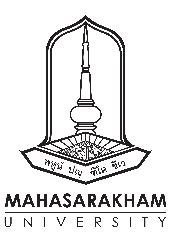 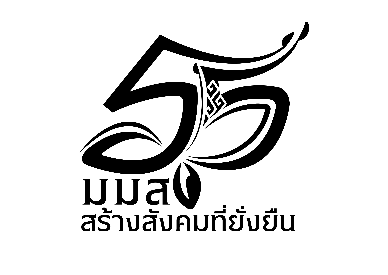 กำหนดการโครงการ/กิจกรรม ...........................................................